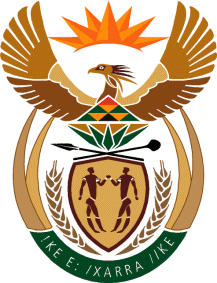 MINISTRY: PUBLIC SERVICE AND ADMINISTRATIONREPUBLIC OF SOUTH AFRICANATIONAL ASSEMBLYQUESTION FOR WRITTEN REPLY QUESTION NO.: 3493.							Dr P J Groenewald (FF Plus) to ask the Minister of Public Service and Administration:(1)	How many private consultants had been appointed in each separate government department in the financial year (a) 2012-13, (b) 2013-14, (c) 2014-15, (d) 2015-16, (e) 2016-17 and (f) 2017-18; (2)	what is the cost associated with each listed consultant's contract in each specified financial year;(3)	whether she will make a statement about the matter?			         NW4063EREPLY(1) 	Each separate government department is in a better position to provide response on consultant, which each government department has appointed.	(2)	Refer to afore-mentioned response in paragraph (1)(3)	Not at this stage